Exámenes de Cambridge Enero - Julio 2019 (Computer-based)Examen PET/B1
Tasas: 105€A veces podríamos matricular candidatos después del periodo de matriculación (fin de matriculación) pero hay un recargo de 30 €.PROCEDIMIENTOS A SEGUIR PARA REALIZAR LA MATRÍCULAConsultar la tabla detallada más arriba sobre fechas y precios.Seleccionar la fecha en la que se quiere realizar el examen y adjuntar justificante de pago a la Matriculación que se realiza online.El pago de las tasas se realizará únicamente mediante transferencia bancaria al Nº de cuenta: BBVA ES33 0182 5000 8002 0051 3262 Indicando en concepto su Nombre y PET. Una vez abonadas las tasas no se realizará ningún tipo de devolución salvo por cancelación de convocatoria por parte de Cambridge. El horario de las pruebas aparecerá en el COE (Confirmation of Entry) que los candidatos recibirán vía email el día después de finalizar el periodo de matriculación.Más informaciones: idiomas.valencia@esic.edu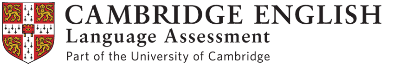 ESIC Idiomas Valencia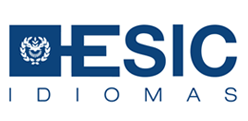 CONVOCATORIAJueves 7FebreroMiércoles 27MarzoMiércoles 24AbrilJueves 23 MayoFIN DE MATRICULACIÓNSábado 26EneroDomingo 10MarzoDomingo 7AbrilSábado 11MayoCONVOCATORIAMiércoles 12JunioSábado 22JunioJueves 04JulioSábado 27JulioFIN DE MATRICULACIÓNViernes 31 MayoLunes 10JunioSábado 22 JunioLunes 15Julio